Physical Science Wkst - Review I for Chapter 2 Motion_____ 1.  A measure of the path taken by an object is known as its _______ 	A. motion				C. displacement	B. velocity				D. distance_____2. The distance and direction of the object’s change in position is known as its ________ 	A. motion				C. displacement	B. velocity				D. distance3. You get out of your desk, walk 20 m, take a book from a table, walk back to your seat and sit down. 	a) What is the distance you traveled? b) What is your displacement? I CAN Explain the difference between speed and velocity_____ 4. The distance an object travels per unit of time is known as its __________ 	A. speed				C. displacement	B. velocity				D. distance_____ 5. The speed of an object and the direction of its motion is known as its __________ 	A. speed				C. displacement	B. velocity				D. distance_____ 6. The speed you read on a speedometer is an example of ___________	A. instantaneous speed				C. average speed	B. constant speed					D. velocity7.  A dog runs 2 km in 0.4 hr. Calculate the dog’s speed. 8.  A car is moving with a constant speed of 15.0 m/s along a straight path. What is the distance covered by the car in 720 sec? 9.  You travel 190 km in 2 h. What is your speed in km/s? 10.  Explain the difference between speed and velocity.I CAN Interpret motion graphs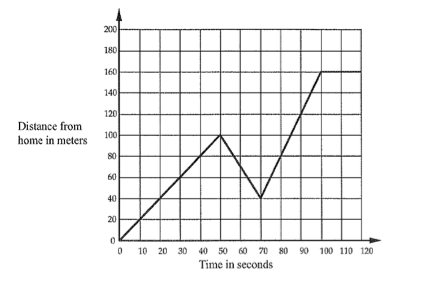 11.  Explain the motion between 0-50 sec *use specific speed(s) (show your work)12.  Explain the motion between 70-120 sec  *use specific speed(s)  (show your work)13. What is the average speed over 110 seconds? I CAN Describe how acceleration, time, and velocity are related_____14.  Acceleration is the rate of change of _________. 	A. position						C. velocity	B. time						D. force_____15. To describe the velocity of an object, you need to know _________________. 	A. speed and direction				C. direction and acceleration	B. speed and time					D. speed and accelerationI CAN Explain how positive and negative acceleration affect motion_____16.  A horizontal line on the acceleration graph above shows ______________ acceleration. 	A. positive						C. changing	B. negative						D. zeroI CAN Calculate the acceleration of an object17.  Find the acceleration of a car that goes from 32 m/s to 96 m/s in 8 s. 18.  An ostrich accelerates at 8 m/s2 to a speed of 40 m/s. If the ostrich was already running with a speed of 5 m/s, how long did it take to accelerate to its final speed? SpeedSpeedSpeed            Time            Time            Time